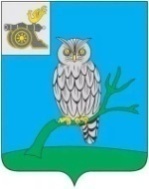 АДМИНИСТРАЦИЯ МУНИЦИПАЛЬНОГО ОБРАЗОВАНИЯ«СЫЧЕВСКИЙ РАЙОН»  СМОЛЕНСКОЙ ОБЛАСТИ П О С Т А Н О В Л Е Н И Еот  19 июня 2023 года  № 281О подготовке проекта внесения изменений в Генеральный план, проекта Правил землепользования и застройки Никольского сельского поселения Сычевского района Смоленской области На основании статей 24, 31 Градостроительного кодекса Российской Федерации, Федерального закона от 06.10.2003 года № 131-ФЗ «Об общих принципах организации местного самоуправления в Российской Федерации»,                    в соответствии с Уставом муниципального образования «Сычевский район» Смоленской области, в целях определения назначения территории Никольского сельского поселения Сычевского района Смоленской области, исходя                         из социальных, экономических, экологических и иных факторов, для обеспечения устойчивого развития территории, развития инженерной, транспортной и социальной инфраструктур, обеспечения учета интересов граждан и их объединений, рационального и эффективного использования земельных участков,Администрация муниципального образования «Сычевский район» Смоленской области п о с т а н о в л я е т:Подготовить проект внесения изменений в Генеральный план Никольского сельского поселения Сычевского района Смоленской области, предусматривающий:- изменение функциональной зоны Ж1, зоны застройки индивидуальными жилыми домами, на функциональную зону Т1, зону объектов автомобильного транспорта, для земельного участка с кадастровым номером 67:19:1020101:176, площадью 700 кв.м., адрес (местонахождение) объекта: Российская Федерация, Смоленская область, муниципальный район Сычевский, сельское поселение Никольское, деревня Перевесье, для отображения съезда с основной дороги                    в д. Перевесье, отнесения указанной дороги на «Карте планируемого размещения объектов капитального строительства федерального, регионального, местного значения: автомобильных дорог общего пользования, мостов и иных транспортных инженерных сооружений» к «улице в жилой застройке»;- изменение функциональной зоны О1, многофункциональной общественно-деловой зоны, на функциональную зону Ж1, зону застройки индивидуальными жилыми домами, для земельного участка с кадастровым номером 67:19:0720101:262, площадью 340 кв. м., адрес (местонахождение) объекта: Российская Федерация, Смоленская область, муниципальный район Сычевский, сельское поселение Никольское, деревня Хлепень, улица Центральная, земельный участок 36;- установление в пределах земельного участка с кадастровым номером 67:19:0030102:41 функциональной зоны Ж1, зоны застройки индивидуальными жилыми домами.2. Подготовить проект Правил землепользования и застройки Никольского сельского поселения Сычевского района Смоленской области, предусматривающий:- соответствие проекту внесения изменений в Генеральный план Никольского сельского поселения Сычевского района Смоленской области;- приведение видов разрешенного использования земельных участков, установленных в Правилах землепользования и застройки, в соответствие                    с Приказом Федеральной службы государственной регистрации, кадастра и картографии от 10.11.2020 г. № П/0412 «Об утверждении классификатора видов разрешенного использования земельных участков»;- изменение минимальной площади участков для основного вида разрешенного использования «блокированная жилая застройка (код вида – 2.3)» зоны застройки индивидуальными жилыми домами Ж1, зоны жилой застройки, планируемой для осуществления деятельности по комплексному и устойчивому развитию территории Жк, – с «500 кв.м.» на «не подлежит ограничению»;- изменение минимальной площади участков для основного вида разрешенного использования «малоэтажная многоквартирная жилая застройка  - (код вида – 2.1.1)» зоны застройки индивидуальными жилыми домами Ж1, зоны жилой застройки, планируемой для осуществления деятельности                        по комплексному и устойчивому развитию территории Жк – с «1000 кв.м.»               на «не подлежит ограничению»;- виды «ведение садоводства (код вида – 13.2)» и «ведение огородничества» (код вида – 13.1)» исключить из условно-разрешенных видов разрешенного использования, дополнив ими основные виды разрешенного использования зоны застройки индивидуальными жилыми домами Ж1, зоны жилой застройки, планируемой для осуществления деятельности                                 по комплексному и устойчивому развитию территории Жк;- дополнить основные виды разрешенного использования зоны садоводческих, огороднических некоммерческих объединений граждан Сх3, видом «связь» со следующими параметрами застройки:1. Предельные размеры земельных участков:минимальная площадь участков – не подлежит ограничению;максимальная площадь участков – не подлежит ограничению.Предельные (минимальные и (или) максимальные) размеры земельных участков (за исключением площади) не подлежат установлению2. Минимальные отступы от границ земельных участков: не подлежит ограничению.3. Количество этажей или предельная высота зданий, строений, сооружений: не подлежит ограничению4. Максимальный процент застройки: не подлежит ограничению3. Опубликовать настоящее постановление в районной газете                       «Сычевские вести», разместить на официальном сайте Администрации муниципального образования «Сычевский район» Смоленской области                          в информационно-телекоммуникационной сети «Интернет».4. Контроль за исполнением настоящего постановления возложить                      на заместителя Главы муниципального образования «Сычевский район» Смоленской области К.Г. Данилевича.И.п. Главы муниципального образования«Сычевский район» Смоленской области                                      Т.П. Васильева